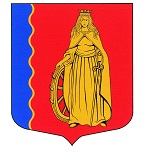 МУНИЦИПАЛЬНОЕ ОБРАЗОВАНИЕ«МУРИНСКОЕ ГОРОДСКОЕ ПОСЕЛЕНИЕ»ВСЕВОЛОЖСКОГО МУНИЦИПАЛЬНОГО РАЙОНАЛЕНИНГРАДСКОЙ ОБЛАСТИАДМИНИСТРАЦИЯПОСТАНОВЛЕНИЕ 28.02.2023                                                                                                        № 71   г. МуриноВ соответствии с главой V.7 Земельного кодекса Российской Федерации, статьёй 16 Федерального закона Российской Федерации от 06.11.2003 №131-ФЗ «Об общих принципах организации местного самоуправления в Российской Федерации», Уставом муниципального образования «Муринское городское поселение» Всеволожского муниципального района Ленинградской области, инвестиционной программой ООО «ПетербургГаз» объектов жилищно – коммунального хозяйства, промышленных и иных организаций в сфере газоснабжения на 2022 год, на основании ходатайства об установлении публичного сервитута поданного Обществом с ограниченной ответственностью «ПетербургГаз» и других представленных документов, в целях размещения объекта системы газоснабжения местного значения,  администрация муниципального образования «Муринское городское поселение» Всеволожского муниципального района Ленинградской областиПОСТАНОВЛЯЕТ:Установить публичный сервитут на часть земельного участка площадью 3488 кв.м, от 130657 кв.м, земельного участка с кадастровым номером 47:07:0723001:708,  категория земель – земли промышленности, энергетики, транспорта, связи, радиовещания, телевидения, информатики, земли для обеспечения космической деятельности, земли обороны, безопасности и земли иного специального назначения, вид разрешённого использования - для эксплуатации складского комплекса, расположенного по адресу: Ленинградская область, Всеволожский район, находящегося в частной собственности (№ 47:07:0723001:708-47/053/2022-3 от 29.06.2022), в целях размещения объекта системы газоснабжения местного значения.Лицо, в отношении которого принято решение об установлении публичного сервитута - обладатель публичного сервитута: Общество с ограниченной ответственностью «ПетербургГаз»: (191180, г. Санкт – Петербург, ул. Гороховая, д. 63/2, литер А, ИНН: 7838017541, ОГРН: 1047833005406).Установить срок публичного сервитута – 40 лет.Срок, в течение которого использование земельного участка (его части) и (или) расположенного на нем объекта недвижимого имущества в соответствии с их разрешённым использованием будет невозможно или существенно затруднено в связи с осуществлением сервитута – 6 (шесть) месяцев.Обществу с ограниченной ответственностью «ПетербургГаз» привести часть земельного участка площадью 3488 кв.м, в состояние, пригодное для его использования, в срок не позднее, чем три месяца после завершения строительства в границах указанного земельного участка объекта системы газоснабжения местного значения.Утвердить границы публичного сервитута согласно приложению к настоящему постановлению.Публичный сервитут считается установленным со дня внесения сведений о нем в Единый государственный реестр недвижимости.Заинтересованные лица вправе использовать земельный участок, указанный в пункте 1 настоящего постановления в целях прохода, проезда через земельный участок, проектирования, строительства объекта системы газоснабжения местного значения.Начальнику отдела архитектуры Мишкиной В.В.:направить копию настоящего постановления в орган регистрации прав;направить копию настоящего постановления обладателю публичного сервитута;направить сведения в администрацию муниципального образования «Всеволожский муниципальный район» Ленинградской области для размещения в ГИСОГД;обеспечить государственную регистрацию публичного сервитута на часть земельного участка площадью 3488 кв.м, от площади 130657 кв.м, земельного участка с кадастровым номером 47:07:0723001:708 в Управлении Федеральной службы государственной регистрации, кадастра и картографии по Ленинградской области. Настоящее постановление опубликовать на официальном сайте муниципального образования «Муринское городское поселение» Всеволожского муниципального района Ленинградской области в информационно-телекоммуникационной сети «Интернет». Настоящее постановление вступает в силу с момента подписания. Контроль над исполнением настоящего постановления возложить на заместителя главы администрации муниципального образования  «Муринское городское поселение» Всеволожского муниципального района Ленинградской области – начальника отдела экономики, УМИ, предпринимательства и потребительского рынка                         А.В. Опополя.Глава администрации 								А.Ю. БеловОб установлении публичного сервитута на часть земельного участка с кадастровым номером 47:07:0723001:708 для размещения линейного объекта системы газоснабжения местного значения  